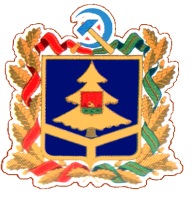 УПРАВЛЕНИЕ ГОСУДАРСТВЕННОГО РЕГУЛИРОВАНИЯ ТАРИФОВ Брянской областиП Р И К А Зот 18 декабря  2020 года                      г. Брянск                            № 31/51-вк  О внесении изменений в приказ управления государственного регулирования тарифов Брянской области от 19 декабря 2018 года № 35/97-вк «О тарифах на питьевую воду (питьевое водоснабжение) и водоотведение» В соответствии с Федеральным законом от 7 декабря 2011 года             № 416-ФЗ «О водоснабжении и водоотведении», Постановлением Правительства Российской Федерации от 13 мая 2013 года № 406 «О государственном регулировании тарифов в сфере водоснабжения и водоотведения», Положением об управлении государственного регулирования тарифов Брянской области, утвержденным указом Губернатора Брянской области от 28 января 2013 года № 45, на основании протокола правления управления государственного регулирования тарифов Брянской области от 18 декабря 2020 года № 31 с целью корректировки ранее утвержденных данных, - ПРИКАЗЫВАЮ:Внести изменения в приказ управления государственного регулирования тарифов Брянской области от 19 декабря 2018 года № 35/97-вк «О тарифах на питьевую воду (питьевое водоснабжение) и водоотведение» в части приложения 1:приложение 1 читать в редакции приложения 1 к настоящему приказу.Настоящий приказ вступает в силу в установленном порядке и подлежит официальному опубликованию.Начальник  управления                                                                С.А. Косарев Визы:Заместитель начальника управления    ______________      Е.В. Тихомирова Начальник отдела                                    ______________       Е.Н. ШамоваГлавный консультант                              ______________        В.Ф. БатракВедущий консультант отдела                ______________         И.П.Малова                                                                                                                                                                            «Приложение 1                                                                                                                                                                            к приказу управления государственного                                                                                                                                                                            регулирования тарифов Брянской области                                                                                                                                                                            от 19 декабря 2018 г. № 35/97-вк»Тарифы на питьевую воду (питьевое водоснабжение) для МУП «Водоканал Дубровский» с календарной разбивкой, руб/куб.м.(НДС не облагается в связи с применением упрощенной системы налогообложения)№ п/пВид тарифаПериод действия тарифаПериод действия тарифаПериод действия тарифаПериод действия тарифаПериод действия тарифаПериод действия тарифаПериод действия тарифаПериод действия тарифаПериод действия тарифаПериод действия тарифа№ п/пВид тарифа2019201920202020202120212022202220232023№ п/пВид тарифас 1 января по 30 июняс 1 июля по 31 декабряс 1 января по 30 июняс 1 июля по 31 декабряс 1 января по 30 июняс 1 июля по 31 декабряс 1 января по 30 июняс 1 июля по 31 декабряс 1 января по 30 июняс 1 июля по 31 декабря1Питьевое водоснабжение (п.Дубровка)32,5333,1433,1434,4034,4035,7735,7735,7335,7337,372Питьевое водоснабжение (сельские поселения)26,5228,0028,0029,7029,7030,9930,9931,0931,0932,18